Проект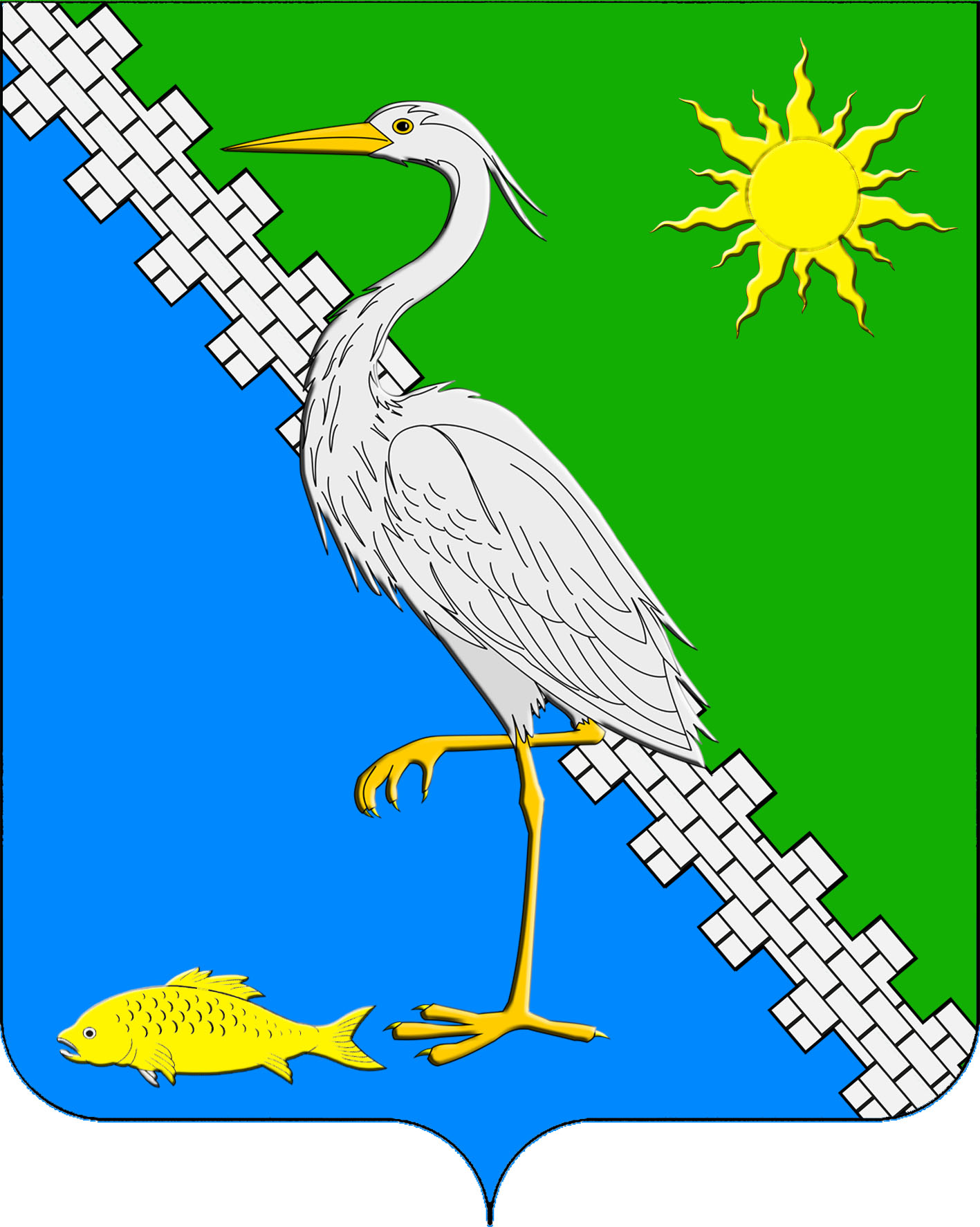 АДМИНИСТРАЦИЯ ЮЖНОГО СЕЛЬСКОГО ПОСЕЛЕНИЯ КРЫМСКОГО РАЙОНАПОСТАНОВЛЕНИЕот ____________                                                                                                    № ____поселок ЮжныйО порядке и сроках применения взысканий, предусмотренных статьями 14.1, 15, 27 Федерального закона от 2 марта 2007 года № 25-ФЗ «О муниципальной службе в Российской Федерации»                В соответствии с Федеральными законами от  2марта  2007 года № 25-ФЗ «О муниципальной службе в Российской Федерации»от 25 декабря 2008 года № 273-ФЗ «О противодействии коррупции»,   п о с т а н о в л я ю:	1. Утвердить Порядок применения взысканий, предусмотренных статьями 14.1, 15, 27 Федерального закона от 2 марта 2007 года № 25-ФЗ «О муниципальной службе в Российской Федерации» за несоблюдение ограничений и запретов, требований о предотвращении или об урегулировании конфликтов интересов и неисполнение обязанностей, установленных в целях противодействия коррупции (приложение).	2. Ведущему специалисту администрации Южного сельского поселения Крымского района (Таранник) обнародовать и разместить настоящее постановление на официальном сайте администрации Южного сельского поселения Крымского района в сети Интернет.	3. Постановление вступает в силу со дня его обнародования.Глава Южного сельского поселения Крымского района                                                                         С.П.БуйновскийПриложениек постановлению администрации Южного  сельского поселения Крымского района __.12.2015 г. №_____ПОРЯДОКприменения взысканий, предусмотренных статьями 14.1, 15, 27 Федерального закона от 2 марта  2007 г. № 25-ФЗ «О муниципальной службе в Российской Федерации».	1. Настоящим Порядком регламентируется применение взысканий, предусмотренных статьями 14.1, 15 и 27 Федерального закона от 2 марта 2007 года № 25-ФЗ «О муниципальной службе в Российской Федерации» за несоблюдение ограничений и запретов, требований о предотвращении или об урегулировании конфликтов интересов и неисполнении обязанностей, установленных в целях противодействия коррупции ( далее – взысканий, установленных в целях противодействия коррупции) в отношении муниципальных служащих администрации Южного сельского поселения Крымского района.	2. За несоблюдение муниципальными служащими ограничений и требований о предотвращении или  об урегулировании конфликтов интересов и неисполнение обязанностей, установленных в целях противодействия коррупции Федеральными законами от  2 марта 2007 года № 25-ФЗ «О муниципальной службе в Российской Федерации», от 25декабря 2008 года № 273-ФЗ  О противодействии коррупции» налагаются следующие дисциплинарные взыскания ( далее – взыскания):	1) замечание;	2) выговор;	3) увольнение с муниципальной службы  в связи с утратой доверия.	3. Взыскания налагаются распоряжением администрации Южного сельского поселения Крымского района (приказом руководителя), на основании документов, указанных в пункте 6 настоящего Порядка.	4. Муниципальный служащий  подлежит увольнению с муниципальной службы в связи с утратой доверия в случаях совершения правонарушений, установленных статьями 14.1,15 Федерального закона от 2 марта  2007 года № 25-ФЗ «О муниципальной службе в Российской Федерации» распоряжением администрации Южного сельского поселения Крымского района (приказом руководителя).	5.При применении  взысканий учитываются:	1) характер совершенного муниципальным служащим коррупционного правонарушения, его тяжесть, обстоятельства при которых оно совершено;	2) соблюдение муниципальным служащим других ограничений и запретов, требований о предотвращении или урегулировании конфликта интересов и исполнение обязанностей, установленных в целях противодействия коррупции;	3) предшествующие результаты исполнения муниципальным служащим своих должностных обязанностей.	6. Взыскания, предусмотренные статьями 14.1,15, 27 Федерального закона от 2 марта 2007 года № 25-ФЗ «О муниципальной службе в Российской Федерации» применяются главой Южного сельского поселения Крымского района (работодателем) на основании:	1) доклада о результатах проверки, произведенной должностными лицами кадровой службы администрации поселения, ответственными за профилактику коррупционных и иных правонарушений в администрации Южного сельского поселения Крымского района;	2) рекомендации комиссии по соблюдению требований к служебному поведению муниципальных служащих администрации Южного сельского поселения Крымского района и урегулированию конфликта интересов;3) объяснений муниципального служащего;	4) иных материалов с учетом требований, запретов и ограничений, установленных законодательством о муниципальной службе.	7. Основанием для применения взысканий являются:	1) несоблюдение муниципальным служащим ограничений и запретов, требований о предотвращении или об урегулировании конфликтов интересов и неисполнение обязанностей, установленных в целях противодействия коррупции Федеральными законами от 2 марта 2007 года № 25- ФЗ «О муниципальной службе в Российской Федерации», от 25 декабря 2008 года № 273-ФЗ «О противодействии коррупции» и другими Федеральными законами;	2) утрата доверия в случаях совершения правонарушений, установленных статьями 14.1 и 15 Федерального закона от 2 марта 2007 года № 25-ФЗ «О муниципальной службе в Российской Федерации».	8. Муниципальный служащий, допустивший дисциплинарный  проступок, может быть временно (но не более чем на  один месяц), до решения вопроса о его дисциплинарной ответственности, отстранен от исполнения должностных обязанностей с сохранением денежного содержания.	9. Взыскания, предусмотренные пунктом 2 настоящего Порядка применяются незамедлительно со дня поступления информации о совершении муниципальным служащим коррупционного правонарушения, не считая,  периода временной нетрудоспособности муниципального служащего, пребывания его в отпуске, а также времени проведения проверки и рассмотрения ее материалов комиссией по соблюдению требований к служебному поведению муниципальных служащих администрации Южного сельского поселения Крымского района и урегулированию конфликта интересов. При этом взыскание  должно быть применено не позднее шести месяцев со дня поступления информации о совершении коррупционного правонарушения.	10. Муниципальный служащий вправе обжаловать взыскание в судебном порядке.Ведущий специалист администрации Южного сельского поселенияКрымского район 							Н.Н.Таранник